Schnupperkurs 2024www.tc-gw-neustadt.de	Tennisclub Grün-Weiß e.V. Haltweg 26 67434 Neustadt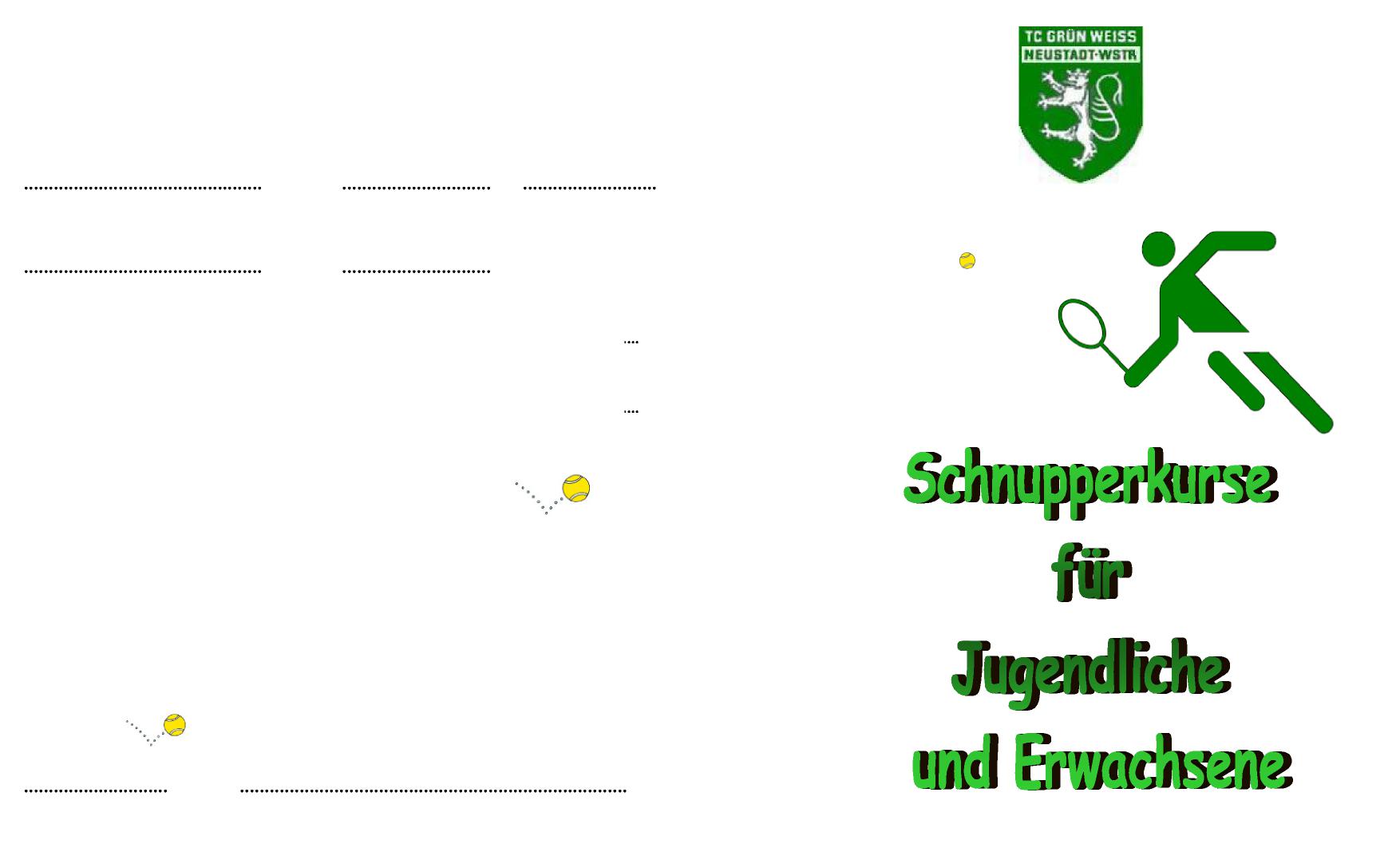 Tennis ist unter Anleitung einfacher als man glaubt.Der Tennisclub Grün-Weiß veranstaltet auch dieses Jahr Schnupperkurse für Kinder, Jugendliche und Erwachsene.Durch einen Schnupperkurs haben alle Interessierten die Möglichkeit, Tennis kennenzulernen ohne Mitglied in einem Verein zu sein.Es sind keine Vorkenntnisse erforderlich, bei uns steht der Spaß im Vordergrund.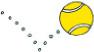 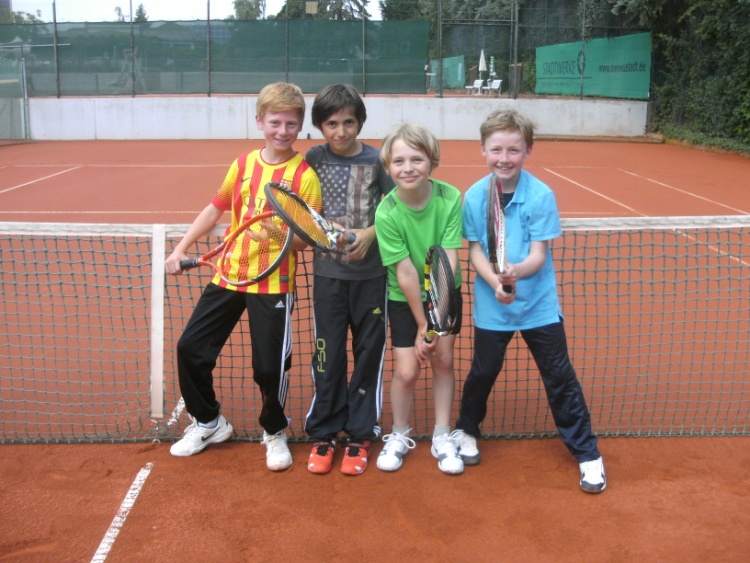 Teilnahme und Angebotfür Kinder, Jugendliche und Erwachseneunter Anleitung unserer Tennistrainerwir schulen spielerisch Motorik und KoordinationGruppengröße: 3-4 Personenauf unserer Tennisanlage und nur in der SommersaisonSchläger und Bälle werden gestelltinsgesamt 10 Trainerstunden für 79,00 € pro TeilnehmerBeginn ist jedes Jahr nach individueller Absprache ab Anfang Mai.AnmeldungAnmeldeformular (s. Rückseite) bitte ausgefüllt in den Briefkasten des Tennisclubs werfen, daraufhin melden wir uns umgehend bei Ihnen.Bei Fragen stehen wir Ihnen gerne zur Verfügung.Jugendwarte:	Jan Baumheier (0157 33668851)	(jan.baumheier@gmx.de)	Christian Seidel (06321 9297710)Tennisclub Grün-Weiß e.V. Haltweg 26 67434 Neustadte-mail: info@tc-gw-neustadt.de 